
Quarter-finalists 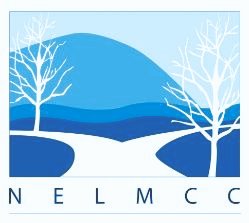 
Semi-finalistsLewis & ClarkUniversity of Florida Levin College of LawUniversity of Georgia School of Law University of Montana, ABIII School of LawPepperdine University Caruso School of LawUniversity of California, Berkeley, School of LawBaylorUniversity of Arizona James E. Rogers College of LawEmory University School of LawUniversity of Maine School of LawTulane LawUniversity of Connecticut School of LawUniversity of Kansas School of LawWestern New England University School of LawDuke LawColumbia Law SchoolThe University of Alabama School of LawUniversity of WyomingMississippi College School of LawUniversity of WisconsinNew England Law | BostonWest Virginia University College of LawWayne State University Law SchoolUniversity of Houston Law CenterUC Davis School of LawIIT Chicago-Kent College of LawSeattle University School of LawGolden Gate University School of LawUniversity of California, Hastings College of the LawThe University of Alabama School of LawTulane University School of LawWest Virginia University College of LawUniversity of WisconsinColumbia Law SchoolWayne State University School of LawDuke University School of LawUniversity of Florida Levin College of LawUniversity of Georgia School of Law